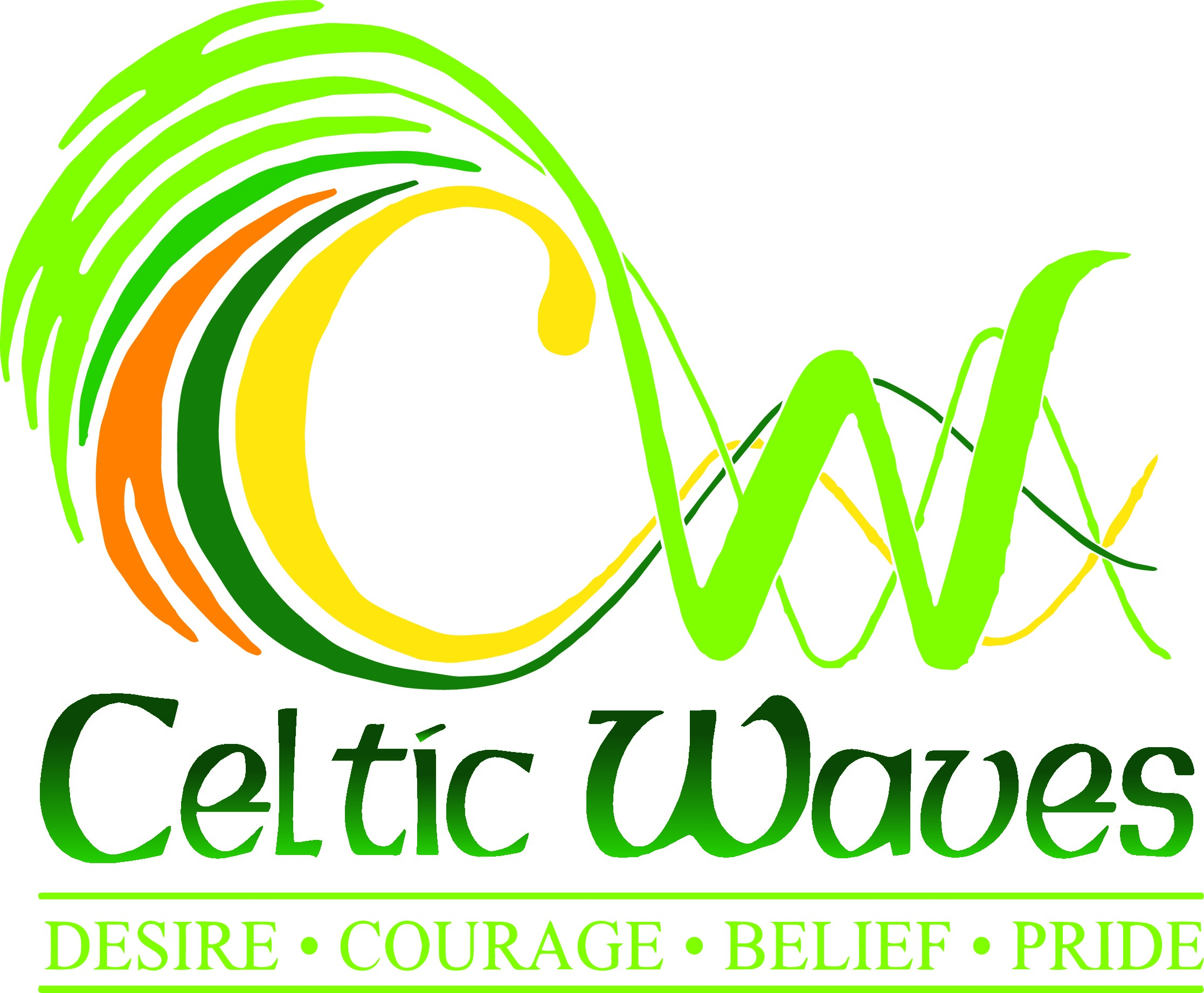 Celtic Waves Complaints Form (FC1)( to be used only after following all other avenues of resolution via the complaint policies)Send to celticwavessc@gmail.com (secretary marked confidential, it will then be sent to the complaints/disciplinary committee on your behalf. You will receive an email to state it was sent on, after which time, they complaints committee will email you directly)Date:_____________Section 1 – Details of referrer (your details)Name:____________________________________________________________________________ Position in Organisation: _____________________________________________________________Address: ______________________________________________________________________________________________________________________________________________________________________________________________________________________________________________________Phone number(s): ___________________________________________________________________E-mail: ____________________________________________________________________________Section 2 – Details of child concernedName:____________________________________________________________________________  Age: ______________________________________________________________________________Gender:___________________________________________________________________________  Date of Birth: ______________________________________________________________________Ethnic Origin: ______________________________________________________________________Disability/Special Needs:  Yes/No   If yes, give detail:___________________________________________________________________   Parents/Carers: Address ____________________________________________________________________________________________________________________________________________________________________Phone Number(s): ___________________________________________________________________ E-mail: ____________________________________________________________________________ Section 3 – Details of adult/child against whom the allegation is madeName: ____________________________________________________________________________Position in the organisation: ___________________________________________________________Address: ______________________________________________________________________________________________________________________________________________________________________________________________________________________________________________________Phone Number(s): ___________________________________________________________________ E-mail: ___________________________________________________________________________Section 4 – The incident/concernDate of incident: _________________________________________________________________________________Place of incident: _________________________________________________________________________________Did you observe the incident/concern: Yes/No If no, give details of the person who did Name: ___________________________________________Position in Organisation: _____________________________________________________________Contact Details: __________________________________________________________________________________Details of concern (include as many details as possible including time it happened, place, if any injuries were sustained, treatment required). Continue on separate sheet if necessary.__________________________________________________________________________________________________________________________________________________________________________________________________________________________________________________________________________________________________________________________________________________________________________________________________________________________________________________________________________________________________________________________________________________________________________________________________________________________________________________________________________________________________________________________________________________________________Child’s account of what happened (please state what the child actually said or indicate if not their exact words). Continue on separate sheet if necessary. ____________________________________________________________________________________________________________________________________________________________________________________________________________________________________________________________________________________________________________________________________________________________________________________________________________________________________________________________________________________________________________________________________________________________________________________________________________________________________________________________________________________________________________________________________________________________________________________________________________________________________________________________________________________________________________________________________________________________________________________________________________________________________________________________________________________________________________________________________________________________________________________________For Office use onlyCategory of referral: (delete as appropriate) Sexual Bullying Physical OtherSection 5 – Action taken by the organisationGardai informed: Yes/No If yes, give name of the officer dealing: __________________________________________________Phone/e-mail contact details: _________________________________________________________Children’s Services TULSA informed: Yes/No If yes name of social worker dealing: ____________________________________________________Phone/e-mail contact details: _________________________________________________________Medical assistance required: Yes/No If yes, give details: ______________________________________________________________________________________________________________________________________________________________________________________________________________________________________________________________________________________________________________________________________________________________________________________________________________________________________________________________________________________________________________________________________________________________________________________________Parents informed Yes/NoDetails of action taken (or attach report sheet separately) __________________________________________________________________________________________________________________________________________________________________________________________________________________________________________________________________________________________________________________________________________________________________________________________________________________________Signed:  ___________________________________________________________________________Date: _____________________________________________________________________________